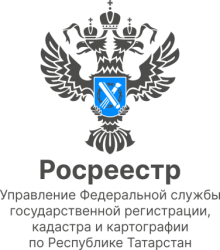 20.02.2023АнонсРосреестр Татарстана проведет прямой эфир для кадастровых инженеровЗавтра, 21 февраля в 10.00,  состоится очередной прямой эфир в «Вконтакте» для профессиональных участников рынка недвижимости – исполнителей  кадастровых работ. Во время его проведения будут освещены вопросы, связанные с кадастровыми работами в отношении земельных участков.  А именно: - Как корректно указывать в межевом плане, подготовленном в связи с образованием части земельного участка, нумерацию образуемых частей, если в сведениях ЕГРН уже есть сведения об одной части земельного участка?- Как корректно формировать межевой план, если при выполнении кадастровых работ, согласно сведениям ЕГРН, выявляются пересечения границ населенных пунктов и муниципальных образований между собой? - Как с 1 марта можно будет получить сведения о правообладателях ЗУ (ФИО, арендатор), после вступления в силу изменений в 266-ФЗ, касающихся сведений, содержащихся в выписке ЕГРН?- Где и как можно получить материалы государственного фонда данных, полученных в результате  проведения землеустройства?На эти и другие вопросы даст разъяснения врио заместителя руководителя Росреестра Татарстана Нияз Галиакбаров.   Проведет прямой эфир начальник отдела контроля профессиональной деятельности Саморегулируемой организации «Ассоциация кадастровых инженеров Поволжья» Аделя Мифтахова.Присоединиться к прямой трансляции можно будет в официальной группе Управления Росреестра по Республике Татарстан в Вконтакте https://vk.com/rosreestr16. Свои вопросы вы можете уже сейчас прислать к нам в мессенджер. Пресс-служба Росреестра Татарстана 255-25-80 – Галиуллина Галинаhttps://rosreestr.tatarstan.ruhttps://vk.com/rosreestr16https://t.me/rosreestr_tatarstan